Домашнее задание на 18.05.2020  Попов В.Р. Устройство автомобиля.Прочитайте текст в электронном учебнике ответе на вопросы, укажите названия деталей. Ответьте  на вопросыЧто такое калильное число свечи. Какие свечи называют горячими.Искра проскакивает между (а)боковым электродом и корпусом, (б) боковым электродом и изолятором, (в)центральным электродом и боковым электродом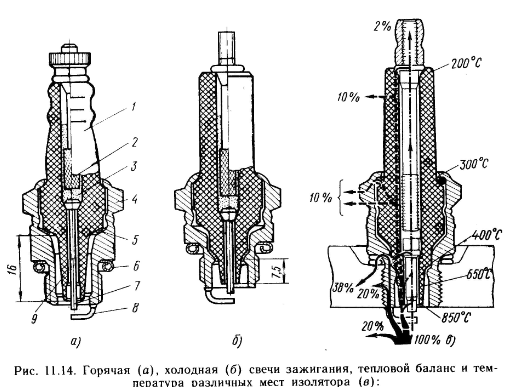 Свеча предназначена для - ?12345678Расшифруйте марку свечи.    А 17 Д В